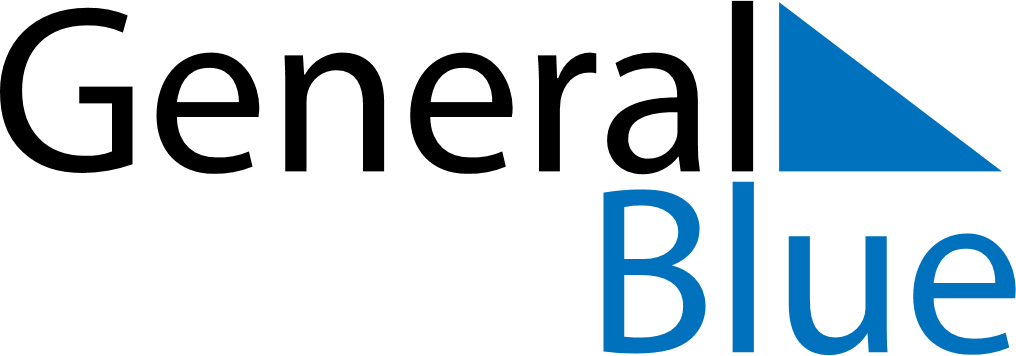 February 2024February 2024February 2024February 2024February 2024February 2024Vikersund, Viken, NorwayVikersund, Viken, NorwayVikersund, Viken, NorwayVikersund, Viken, NorwayVikersund, Viken, NorwayVikersund, Viken, NorwaySunday Monday Tuesday Wednesday Thursday Friday Saturday 1 2 3 Sunrise: 8:35 AM Sunset: 4:31 PM Daylight: 7 hours and 55 minutes. Sunrise: 8:33 AM Sunset: 4:33 PM Daylight: 8 hours and 0 minutes. Sunrise: 8:31 AM Sunset: 4:36 PM Daylight: 8 hours and 5 minutes. 4 5 6 7 8 9 10 Sunrise: 8:28 AM Sunset: 4:39 PM Daylight: 8 hours and 10 minutes. Sunrise: 8:26 AM Sunset: 4:41 PM Daylight: 8 hours and 15 minutes. Sunrise: 8:23 AM Sunset: 4:44 PM Daylight: 8 hours and 20 minutes. Sunrise: 8:21 AM Sunset: 4:46 PM Daylight: 8 hours and 25 minutes. Sunrise: 8:18 AM Sunset: 4:49 PM Daylight: 8 hours and 30 minutes. Sunrise: 8:16 AM Sunset: 4:52 PM Daylight: 8 hours and 36 minutes. Sunrise: 8:13 AM Sunset: 4:54 PM Daylight: 8 hours and 41 minutes. 11 12 13 14 15 16 17 Sunrise: 8:10 AM Sunset: 4:57 PM Daylight: 8 hours and 46 minutes. Sunrise: 8:08 AM Sunset: 5:00 PM Daylight: 8 hours and 51 minutes. Sunrise: 8:05 AM Sunset: 5:02 PM Daylight: 8 hours and 57 minutes. Sunrise: 8:03 AM Sunset: 5:05 PM Daylight: 9 hours and 2 minutes. Sunrise: 8:00 AM Sunset: 5:08 PM Daylight: 9 hours and 7 minutes. Sunrise: 7:57 AM Sunset: 5:10 PM Daylight: 9 hours and 13 minutes. Sunrise: 7:54 AM Sunset: 5:13 PM Daylight: 9 hours and 18 minutes. 18 19 20 21 22 23 24 Sunrise: 7:52 AM Sunset: 5:15 PM Daylight: 9 hours and 23 minutes. Sunrise: 7:49 AM Sunset: 5:18 PM Daylight: 9 hours and 29 minutes. Sunrise: 7:46 AM Sunset: 5:21 PM Daylight: 9 hours and 34 minutes. Sunrise: 7:43 AM Sunset: 5:23 PM Daylight: 9 hours and 39 minutes. Sunrise: 7:41 AM Sunset: 5:26 PM Daylight: 9 hours and 45 minutes. Sunrise: 7:38 AM Sunset: 5:28 PM Daylight: 9 hours and 50 minutes. Sunrise: 7:35 AM Sunset: 5:31 PM Daylight: 9 hours and 56 minutes. 25 26 27 28 29 Sunrise: 7:32 AM Sunset: 5:33 PM Daylight: 10 hours and 1 minute. Sunrise: 7:29 AM Sunset: 5:36 PM Daylight: 10 hours and 6 minutes. Sunrise: 7:26 AM Sunset: 5:39 PM Daylight: 10 hours and 12 minutes. Sunrise: 7:23 AM Sunset: 5:41 PM Daylight: 10 hours and 17 minutes. Sunrise: 7:20 AM Sunset: 5:44 PM Daylight: 10 hours and 23 minutes. 